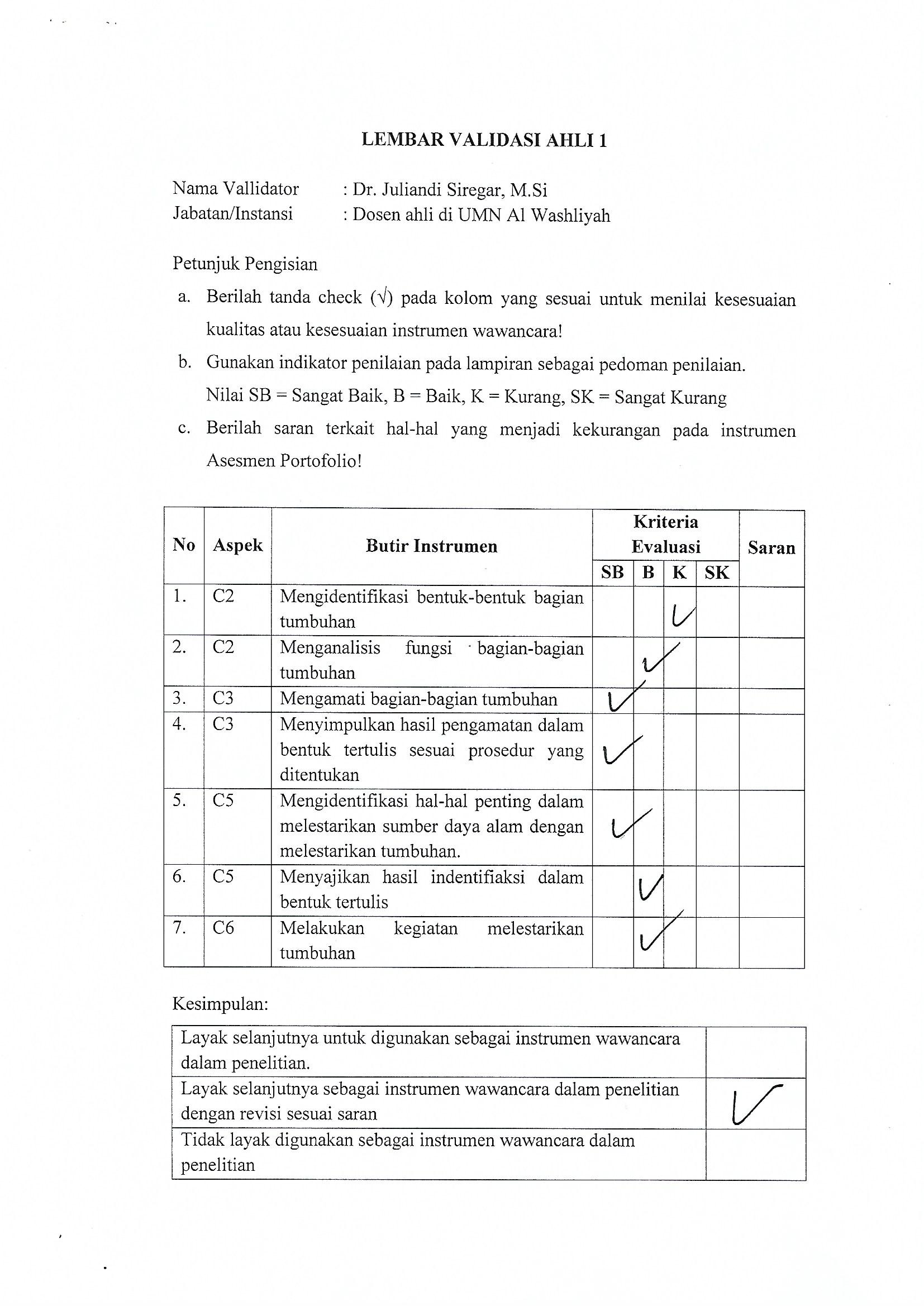 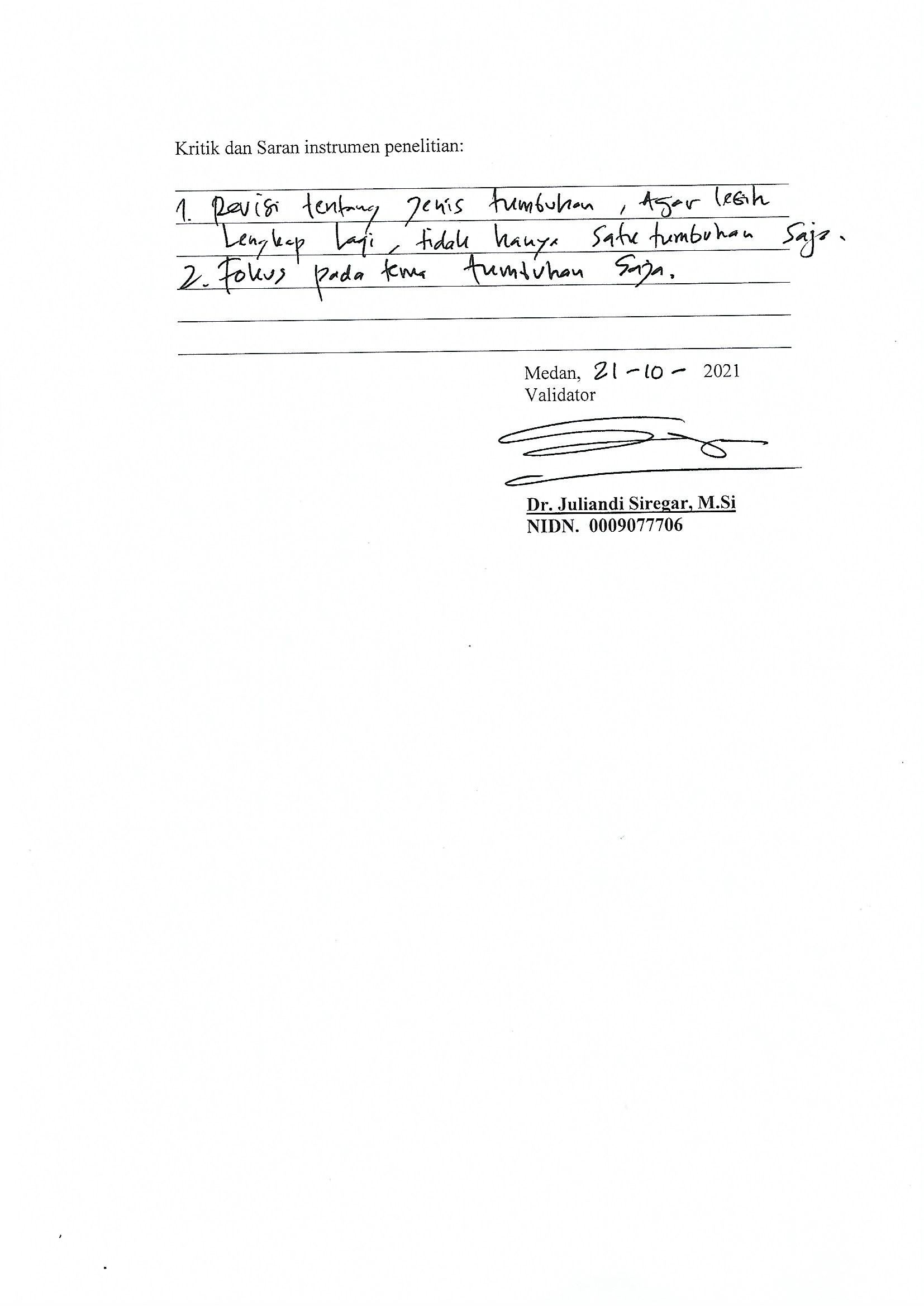 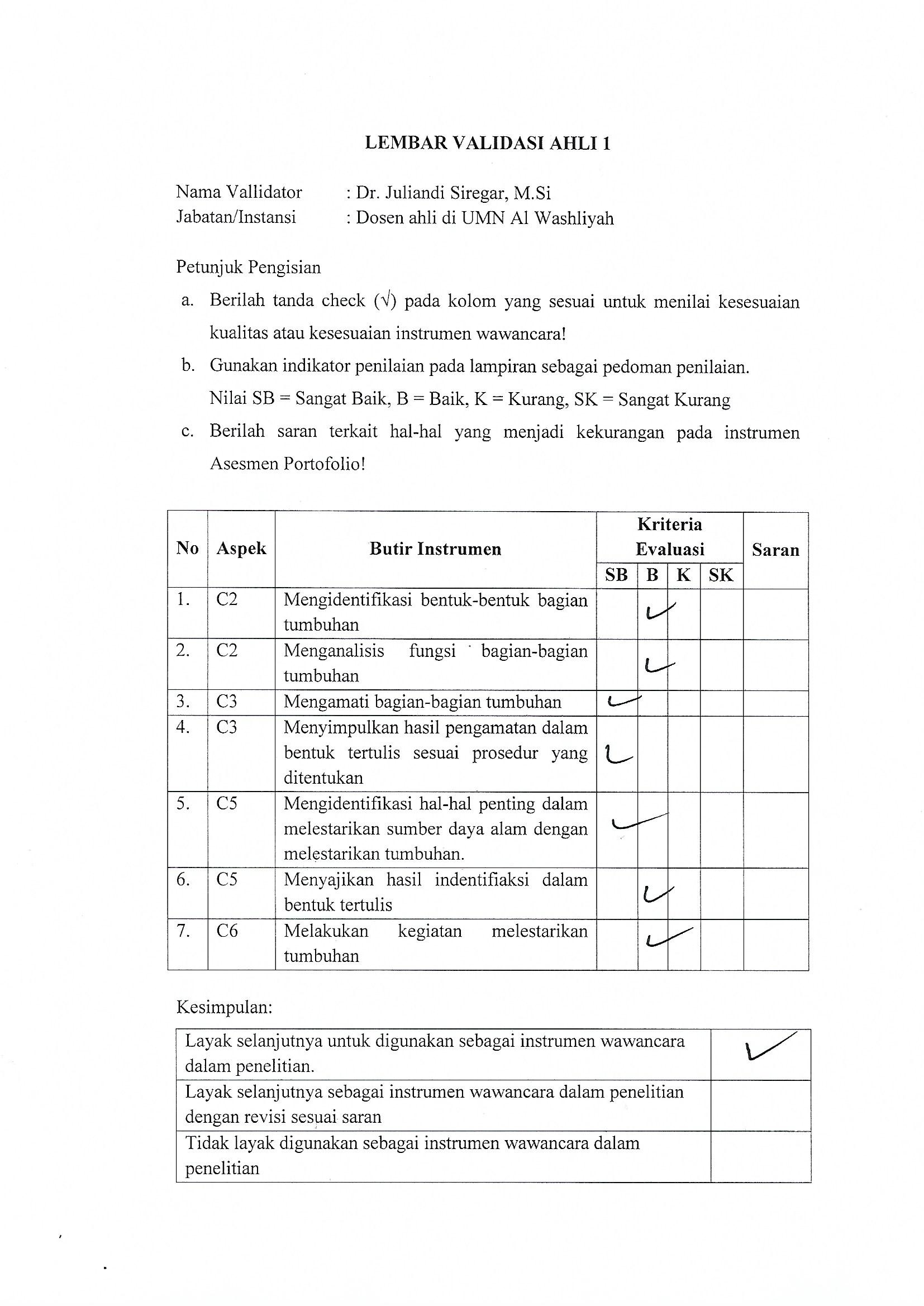 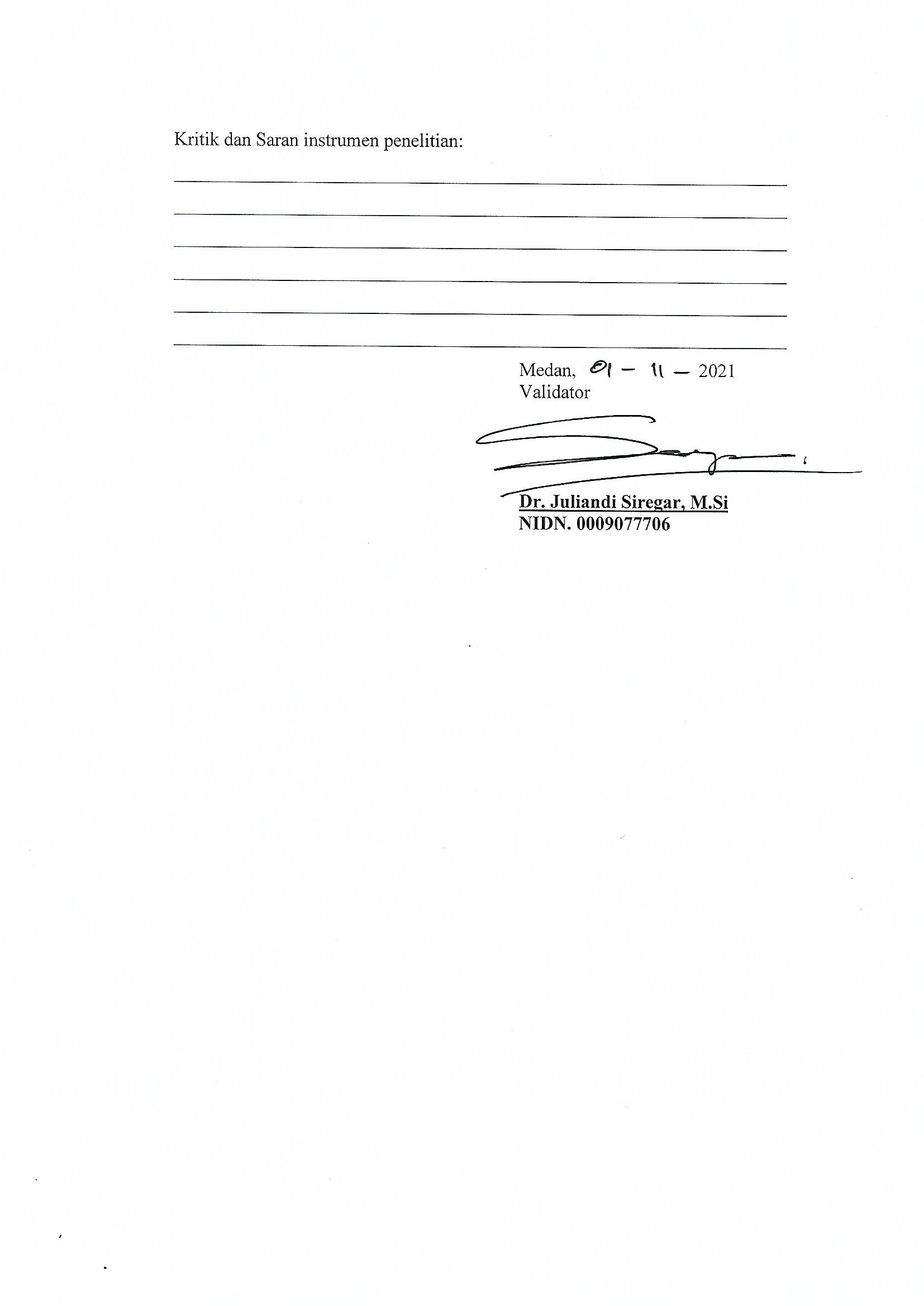 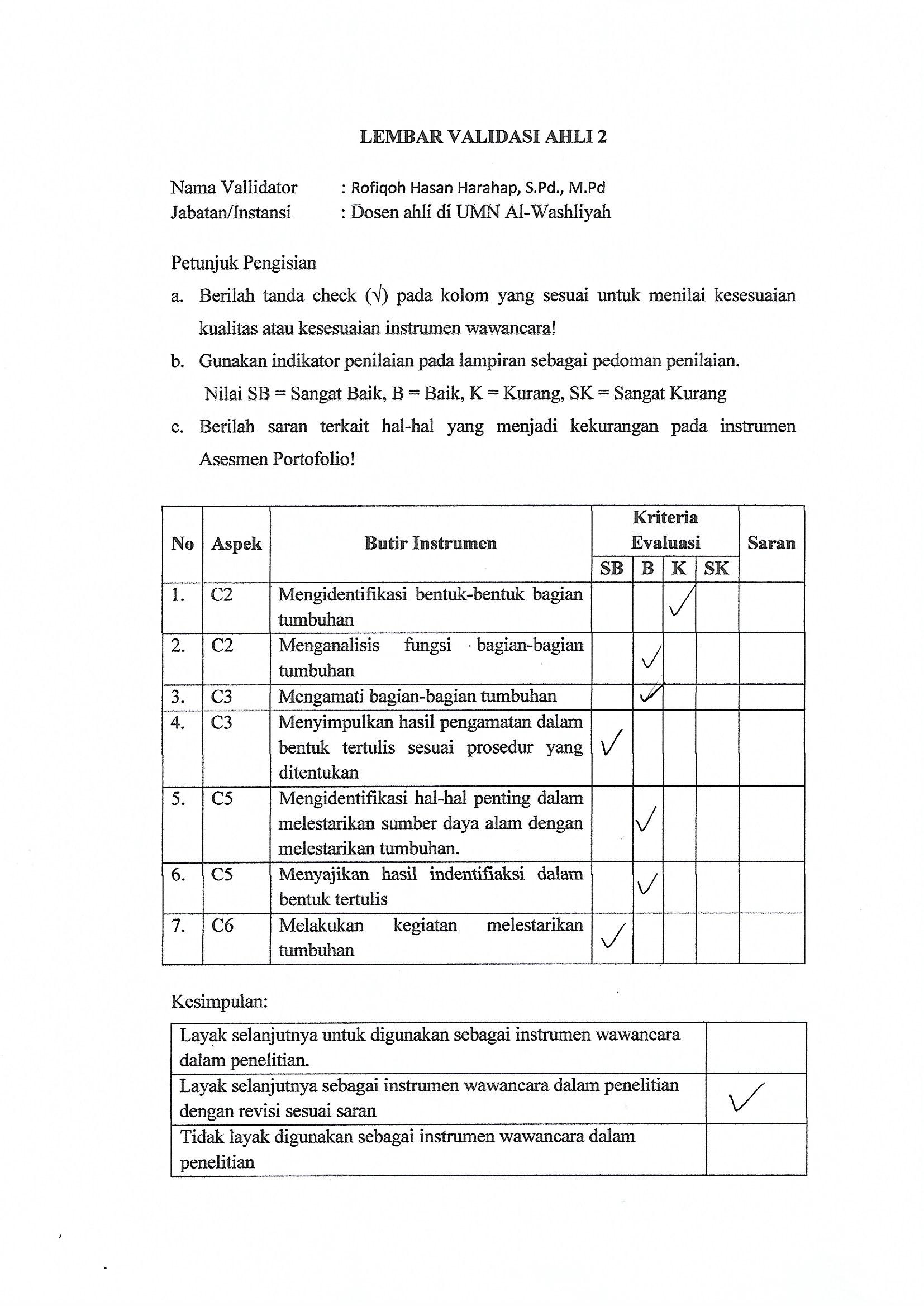 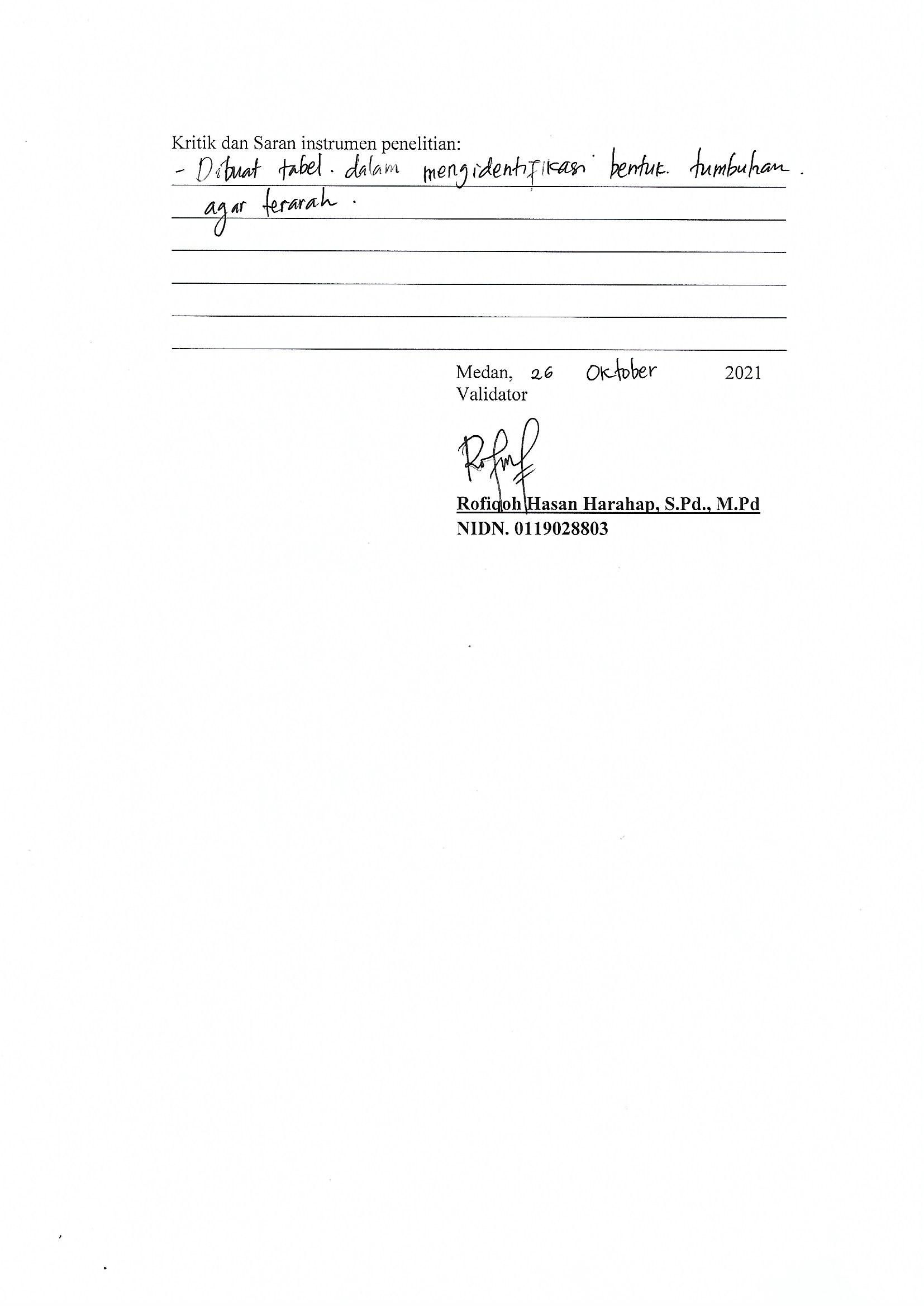 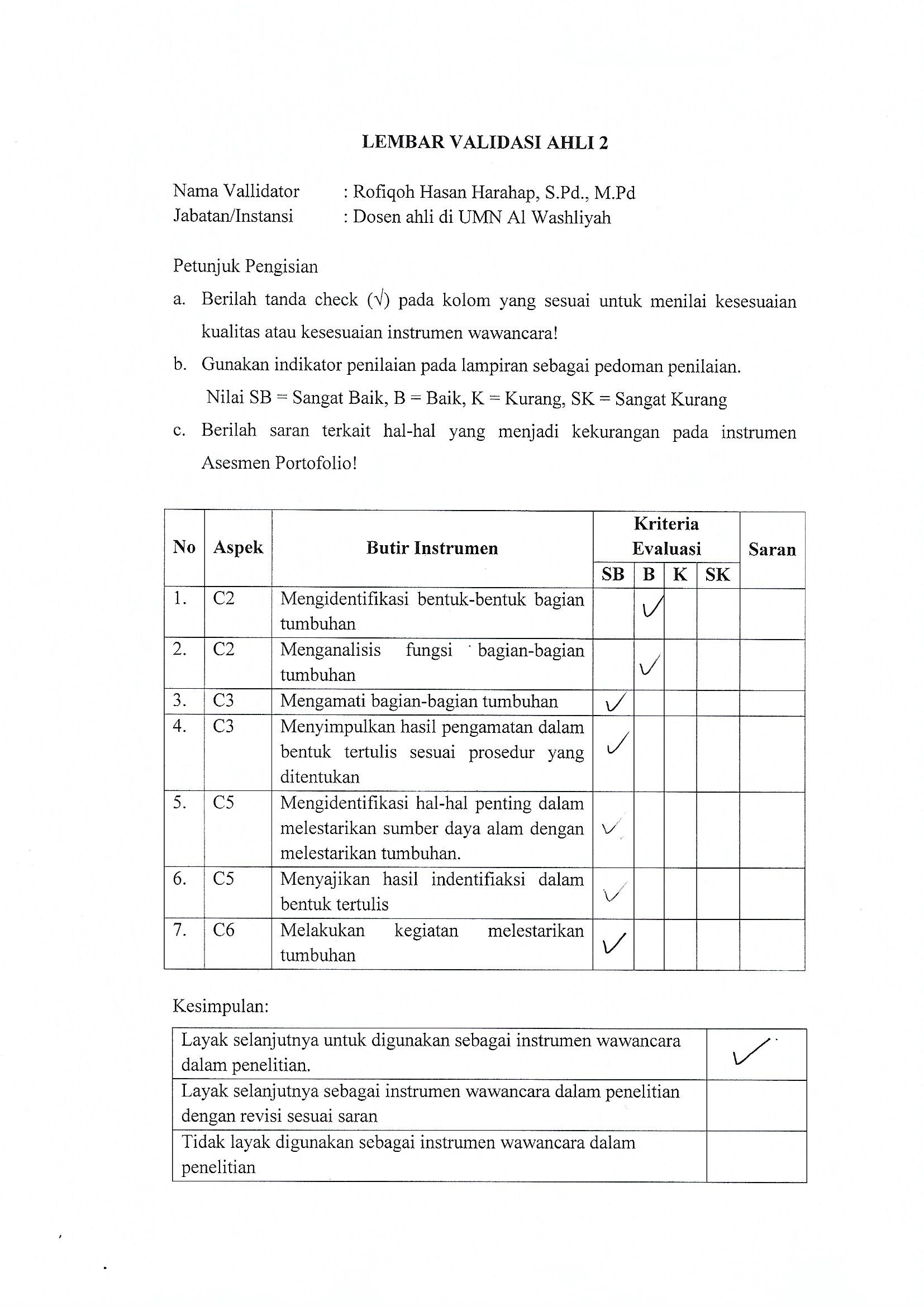 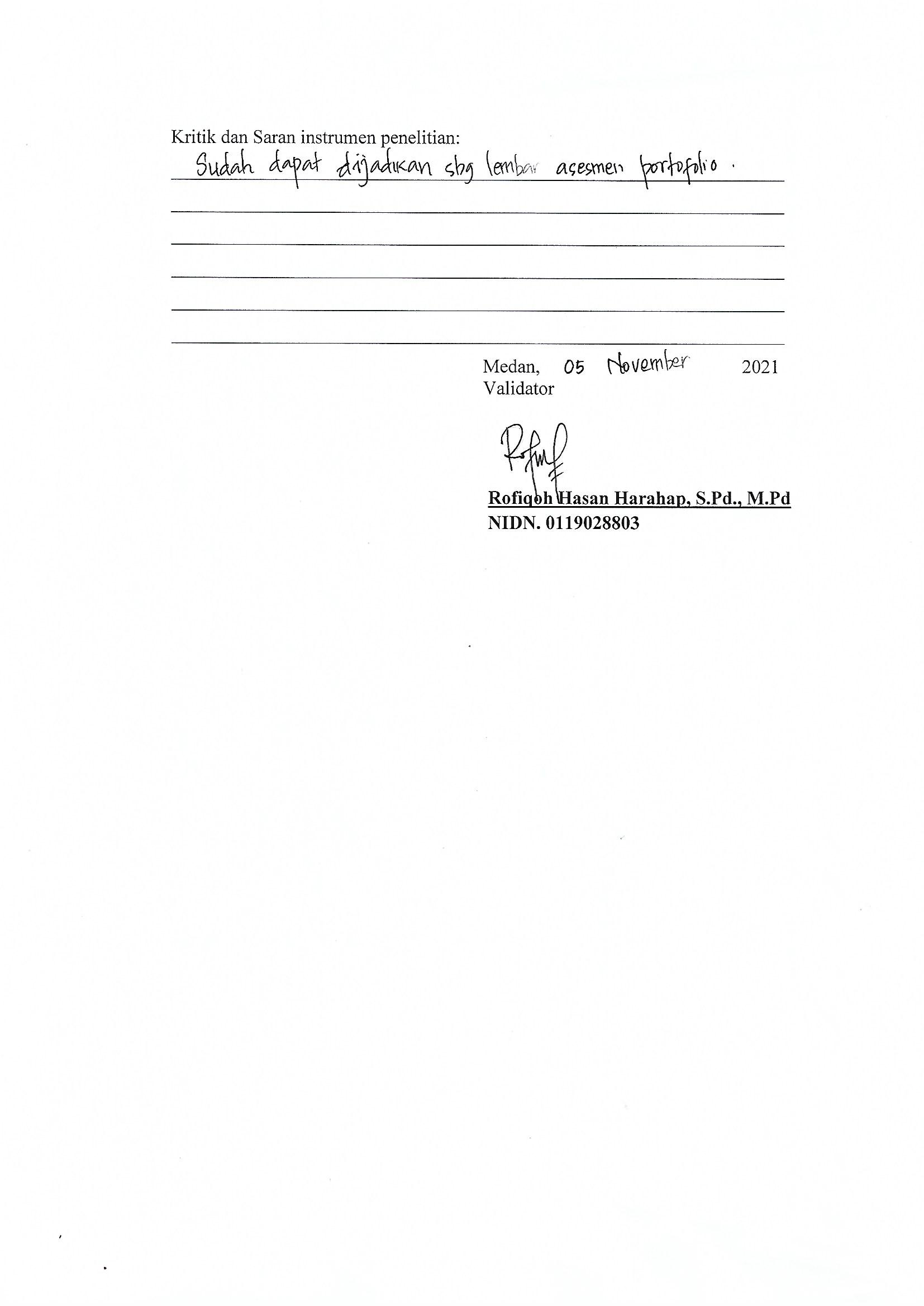 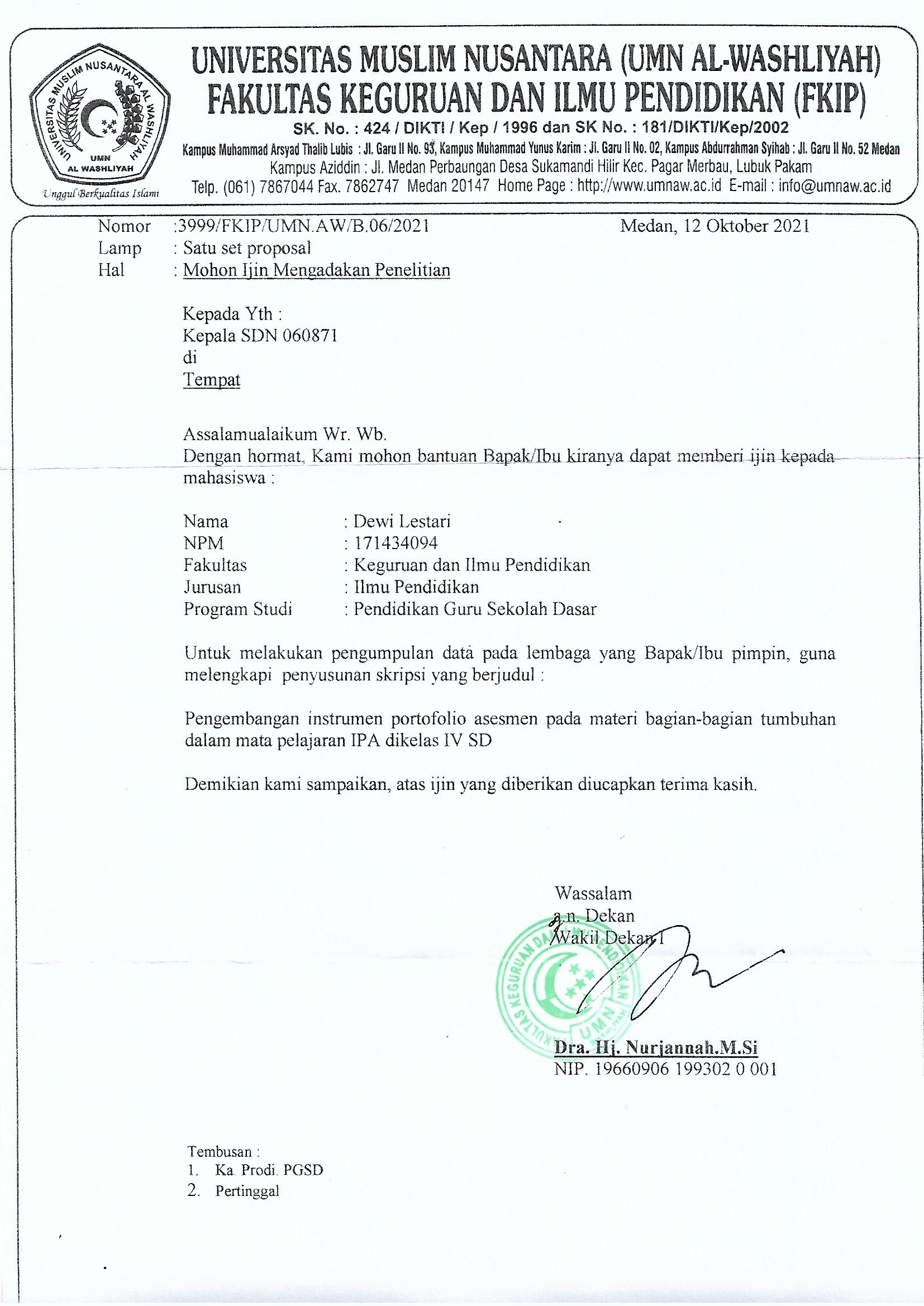 Instrumen Penilaian Asesmen PortofolioNama Siswa	: ……………………………..Kelas		: ……………………………..No Absen	: ……………………………..Tanggal	: ……………………………..Penilaian Portofolio:Nama Siswa	: ……………………………..Kelas		: ……………………………..No Absen	: ……………………………..Tanggal	: ……………………………..Keterangan :4	: Sangat Baik3	: Baik2	: Cukup1	: kurangLembar Penilaian DiriKompetensi DasarTipe KognitifMemahami hubungan antara bentuk dan fungsi bagian tubuh hewan dan tumbuhan.Menyajikan laporan hasil pengamatan tentang bentuk dan fungsi bagian tubuh hewan dan tumbuhan.Menelaah pentingnya upaya keseimbangan dan pelestarian sumber daya alam di lingkungannya.Melakukan Kegiatan upaya pelestarian sumber daya alam bersama orang-orang di lingkungannya.C2C3C5C6Tugas PortofolioBawalah satu tangkai bayam, kangkung, dan Genjer kemudian tempelkan pada kertas gambar berukuran A4Identifikasi perbedaan bentuk tumbuhan  bayam, kangkung, dan genjer tersebut dengan tabel di bawah ini:Mengidentifikasi bagian-bagian pada tumbuhan bayam, kangkung, dan genjer Membuat kesimpulan perbedaan batang pada tumbuhan bayam, kangkung dan genjer dalam bentuk tabel.Jawablah Pertanyaan di bawah ini pada Lembar penilaian diriLangkah apa yang kita perlukan untuk menjaga lingkungan agar tetap asri?Apa saja kegiatan yang dilakukan untuk melestarikan lingkungan?Tugas PortofolioBawalah satu tangkai bayam, kangkung, dan Genjer kemudian tempelkan pada kertas gambar berukuran A4Identifikasi perbedaan bentuk tumbuhan  bayam, kangkung, dan genjer tersebut dengan tabel di bawah ini:Mengidentifikasi bagian-bagian pada tumbuhan bayam, kangkung, dan genjer Membuat kesimpulan perbedaan batang pada tumbuhan bayam, kangkung dan genjer dalam bentuk tabel.Jawablah Pertanyaan di bawah ini pada Lembar penilaian diriLangkah apa yang kita perlukan untuk menjaga lingkungan agar tetap asri?Apa saja kegiatan yang dilakukan untuk melestarikan lingkungan?NoAspek43211Kelengkapan informasi dan isi 2Kesesuaian penjelasan dengan gambar3Kerapian tabel dan teknik penempelan pada lembar hasil4Kesesuaian kesimpulan dengan bagian yang diidentifikasiNama : Mata Pelajaran :Kelas  : Tanggal :Langkah apa yang kita perlukan untuk menjaga lingkungan agar tetap asri?Langkah apa yang kita perlukan untuk menjaga lingkungan agar tetap asri?Apa saja kegiatan yang dilakukan untuk melestarikan lingkungan?Apa saja kegiatan yang dilakukan untuk melestarikan lingkungan?Hal yang suilt saya pahami adalah……Hal yang suilt saya pahami adalah……Saya senang belajar dengan cara …Saya senang belajar dengan cara …Guru Kelas IV…………………………………..Mengetahui ,Orang tua / Wali………………………………